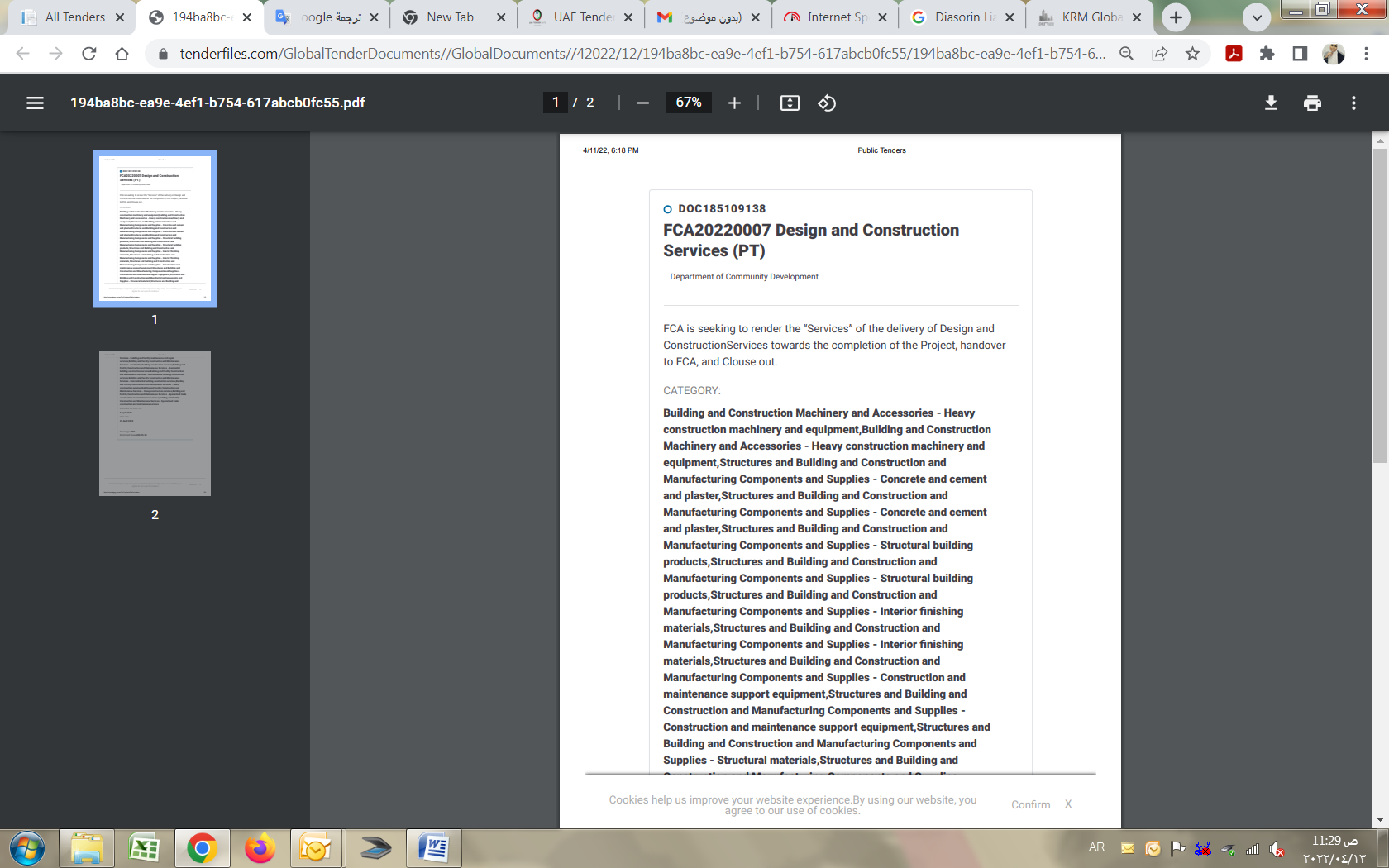 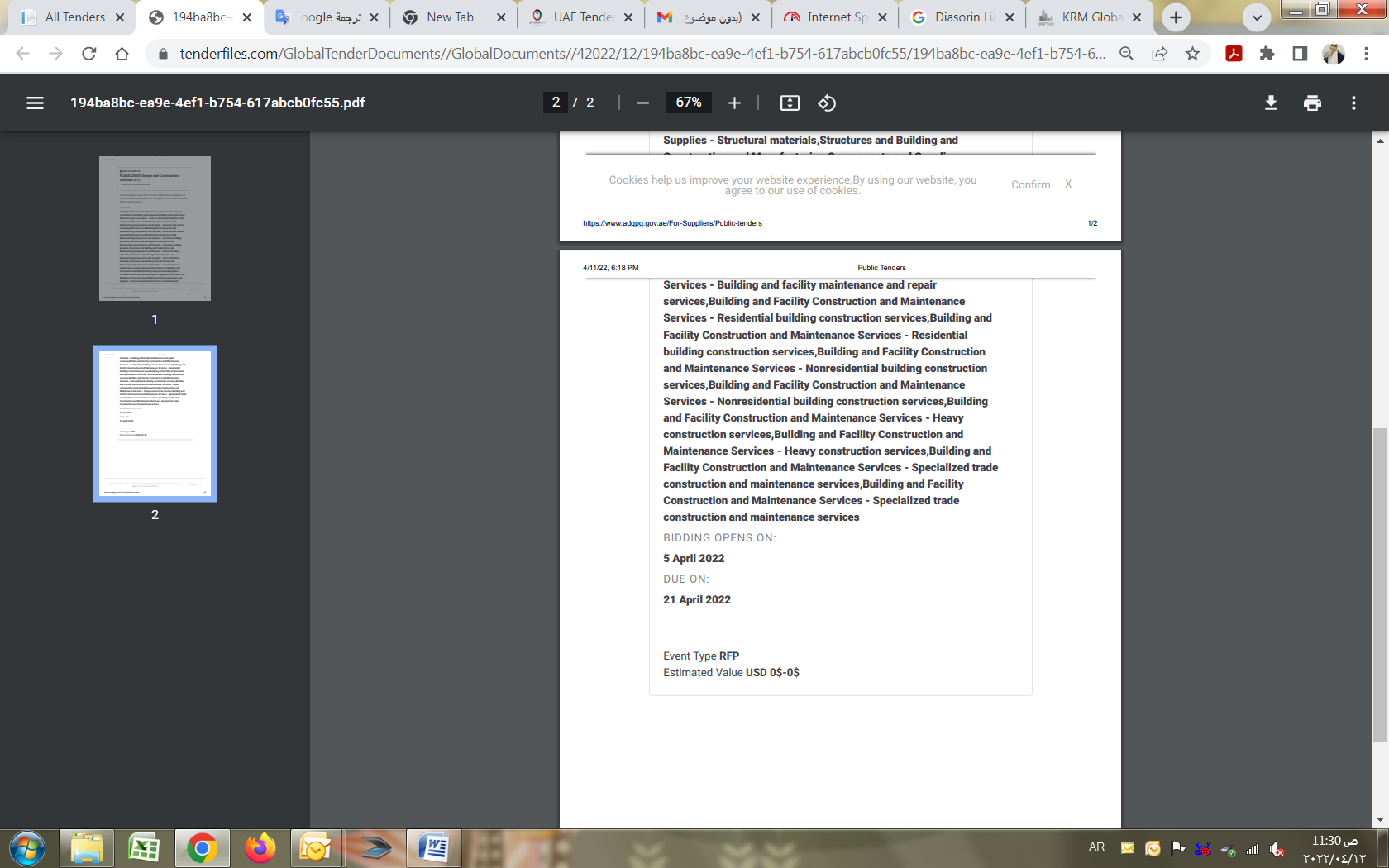 TenderID50303830Purchasing AuthorityAl Khaleej St - Zone 1 - Ministries Complex - Abu Dhabi - United Arab EmiratesTender NoFCA20220007Tender BriefTenders are invited for “Services” Of The Delivery Of Design Andconstruction Services Towards The Completion Of The Project, Handoverto Fca, And Clouse Out.Competition TypeICBFunded BySelf-FundedCountryUnited Arab Emirates , Western AsiaTender ValuePlz Refer DocumentTender Value In USDPlz Refer DocumentWork Detail“Services” Of The Delivery Of Design Andconstruction Services Towards The Completion Of The Project, Handoverto Fca, And Clouse Out.Key DatesKey DatesLast Date of Bid Submission21 Apr 2022Contact InformationContact InformationAddressAl Khaleej St - Zone 1 - Ministries Complex - Abu Dhabi - United Arab Emirates